Repeat Prescribing Resource PackIncorporating Technical Level 1 Medication (Non-Clinical) Review GuidanceEffective Prescribing and Therapeutics Branch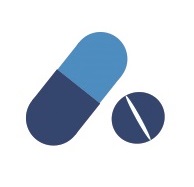 For Practice Managers, Administrative Staff and Prescribing Support TeamsLast Update: 13/03/2018DISCLAIMER: This pack has been produced by the Effective Prescribing and Therapeutics Branch.The information contained herein does not constitute legal or other professional advice. Anyone using the pack should always seek detailed advice from their own solicitors and/or experts if they require any clarification on the legal position or advice on how to apply the guidance in relation to their particular situation. The Effective Prescribing and Therapeutics Branch and the Scottish Government and/or our related suppliers disclaim all liability both to the direct user and all third parties for special, indirect or consequential damage or any damage whatsoever arising in contract or otherwise (including without limitation damages for loss of use, data, business of profits) resulting from the use or inability to use these materials or loss occasioned to any person acting or refraining from action as a result of any of the material in or directly associated with this publication.For more information on the Effective Prescribing and Therapeutics Branch visit: http://www.therapeutics.scot.nhs.uk/ If you would like more information, please contact EPandT@gov.scot THE TEAM ON THIS PACK:The Repeat Prescribing Resource pack was produced on behalf of the Effective Prescribing and Therapeutics Branch by: Thomas Ross, Lead Pharmacist (South & Mid Division), NHS HighlandRichard Hassett, Senior Prescribing & Information Analyst, NHS Greater Glasgow & Clyde Andrew Morgan, Senior Prescribing & Information Analyst, NHS Greater Glasgow & ClydeJason Cormack, Project Manager, Effective Prescribing and Therapeutics BranchFFEDBACK:Feedback welcome. Please direct to: EPandT@gov.scot and title e-mail ‘L1 Review Pack feedback FOA Jason Cormack’.IntroductionThe aim of this pack is to assist staff who are undertaking a Level 1 (L1) Non-Clinical Medication Review as part of their designated practice activities or those who are involved in commissioning work. The L1 Medication Review can help practices manage workload and demand through improving basic medicines management of repeat prescribing. As part of this work practices are strongly encouraged to review practice prescribing processes and systems in order to prevent or lessen occurrences (and re-occurrences) of medicines wastage and adverse events leading to potential patient harm.Who is this pack for?This pack is intended for:Staff involved in commissioning or overseeing L1 review workGPs, Practice Managers and Prescribing Support staff, to help set up a framework for L1 Medication Review and to help ensure optimisation of repeat prescribingStaff involved in undertaking L1 review workNon-clinical staff (reception and administrative staff) who are undertaking daily work around repeat prescribingStaff with some clinical knowledge e.g. Prescribing Support Technicians who may be undertaking medication review work as part of a practice support role or a less experienced practice nurse Clinical staff e.g. GPs, experienced Practice nurses and Prescribing Support PharmacistsThe pack details a range of activities that could be included as part of an L1 Medication Review. It is important to discuss priorities for review in line with available resource and support and then decide on the composition of the L1 review within the individual setting (e.g. at Board or down to practice level). Appendix i provides a proforma to use as a basis for defining the L1 review within individual settings.When discussing the L1 review the pack provides further guidance in terms of the level of L1 review work that could be undertaken at the three staff levels identified (non-clinical, staff with some clinical knowledge, staff with full clinical knowledge). This pack assumes that proper resources, controls, and checks and measures are in place to support members of staff at varying levels undertaking the work. Included are some worked examples, suggested guidance and tools to assist with this. These include: lists of drugs to help guide specific actions under the L1 Medication Review, appropriate lines of communication to highlight issues beyond the remit of the L1 Medication Review role and worked examples to support understanding of the tasks involved.Individual GPs and Practice Managers should ensure that any members of staff undertaking the work can demonstrate a level of competency and experience (appendix ii), and be satisfied that the member of staff can recognise an activity not within their competency (or remit) and highlight within the practice as appropriate.About this guidanceThe guidance contained in this document is based on best practice and should be reviewed and adapted to suit individual systems and processes where appropriate.When discussing L1 Medication Review Tasks this guidance uses the format:About the forms in this guidanceForms are included which can be completed by GPs or relevant clinical staff to provide further information prior to starting the L1 Medication Reviews. These may be adapted to suit – or should be developed internally to ensure safe working when undertaking the L1 Medication Review. The working method chosen should reflect the desired way of working within the setting and competencies of staff involved e.g. member of reception staff undertaking L1 Review work notes down all issues and then discusses directly with a GP prior to making any changes vs. a pharmacy technician completing the medication review using pre-set guidance such as lists of drugs to be removed from repeat if not ordered within a practice specified time frame e.g. not ordered in 6months.Further supportIf any aspect of the guidance or the L1 Medication Review work requires clarification, please discuss with your GPs, Practice Manager or Medicines Management / Prescribing Support Team.Background InformationRepeat PrescribingThe production of repeat prescriptions is a complex process and involves a number of steps. With greater complexity and complication in a process comes a greater potential for inefficiencies and wastage. Repeat prescriptions represent approximately 60-75% of all prescriptions written by GPs and approximately 80% of primary care prescribing costs. The National Prescribing Centre (NPC) describe repeat prescribing as a partnership between the patient and prescriber that allows the prescriber to authorise a prescription so it can be repeatedly issued at agreed intervals, without the patient having to consult the prescriber at each issue. A robust repeat prescribing system offers many benefits including convenient and easy access to medicines for the patient, and a more manageable workload for practices.Medication ReviewMedication review can be defined as ‘a structured, critical examination of a patient’s medicines with the objectives of reaching an agreement with the patient about treatment, of optimising the impact of medicines and minimising the number of medication related problems and reducing waste’.Four levels of medication reviewiii:Level 1 (L1) Prescription (Medication) reviewThis technical review is defined as being a simple review of the medication without the patient present. This non-clinical review can typically be undertaken by practice administration and reception staff, Practice Managers, and Pharmacy Technicians. This will be dependent on individual resources, priorities, and processes and systems. Clinical level staff (e.g. GPs, nurses and pharmacists) may also be involved in Level 1 Medication Review but the practice should consider whether or not they are the most appropriate to do the task. The purpose of the review is to address simple issues relating to the medication, and to highlight more complex issues for review by an appropriate clinician e.g. GP, nurse or pharmacist. The simple issues may include removing duplicate items and repeat medication that has not been ordered for a long time frame (as agreed within practice) and correcting mismatched quantities. More complex issues can mean identifying and highlighting to a clinician where patients are not ordering medication or appear to be ordering too much, and identifying where medicine dose directions are unclear.Why is it important?Where a repeat prescribing system is not being efficiently run there is an increased risk of patient harm. There will also be greater potential for wasted medicines, inefficient use of staff time and resources.Everyone has a role to play in ensuring that repeat prescribing systems are working safely, effectively and efficiently to help ensure maximum patient safety and minimum medicines waste.Identifying Patients for Review – The Scottish Therapeutics UtilityThe Scottish Therapeutics Utility (STU) is a computer programme that interrogates general practice clinical systems, (EMIS and InPS Vision) to populate an interactive dashboard and standardised reports on prescription items issued by an individual practice. STU can be used to help identify patients who may benefit from L1 Medication Review.STU works alongside the clinical system to provide direct access to the individual patient clinical record, to facilitate review and allow the user to make changes if required.  STU is licensed by the Effective Prescribing & Therapeutics Branch at the Scottish Government and is available to practices throughout Scotland free of charge. The STU user guide is available at: http://www.escro.co.uk/STU/STU_User%20Guide_Final%20Version.pdfThe STU install guide is available at: http://www.escro.co.uk/STU/STU%20Installation%20Requirements.pdfWhy is it important?Using STU to identify patients for L1 Medication Review will help ensure efficient use of staff time through identification of those patients who would most benefit from review. STU has pre-built searches available for the practice and automatically updates daily to ensure the data available is current.STU resource packThis is a resource which is aimed at helping interpret the information held within STU. This provides essential information on how to interpret the data generated and the reports available in order to help decide priorities for action. The resource pack also includes information around potential actions to help resolve the highlighted issues. The STU resource pack is available at: http://www.therapeutics.scot.nhs.uk/stu/Guidance for Commissioners / Practice ManagersThe L1 review TasksAn L1 review may consist of the following tasks:Removal of Duplicate or Similar Repeat Prescription Items - A review of the patient’s repeat drugs list to identify if there are unnecessary duplicate items (identical or non-identical).Review of Duplicate Repeat Prescription Issues – A review of repeat items re-issued (not re-printed) within 3 days of original issue.Removal of Obsolete Repeat Prescribing Items - A review of the patient’s repeat drugs list to identify if there are items which have not been ordered for a period of time e.g. one year. Compliance Check - A review of the patient’s repeat drugs list to identify if there are items which have not been ordered, ordered infrequently or which have been over-ordered.Alignment of Repeat Prescription Item Quantities to a Set Number of Days Supply - At an individual patient level, a review of the repeat prescription items to identify if there is a mismatch in the number of days supplied e.g. a mix of 28 and 56 day items.Correction of drugs with missing or ambiguous dose directions - A review of the patient’s repeat drugs list to identify if there are items with dose directions that are missing or unclear e.g. tablets prescribed simply ‘as directed’.Synchronisation of Repeat Prescription Item Ordering - Synchronisation aims to bring the medication order dates into line. This enables the patient to order all of their medication on a single date each time their medication is due.Review of ‘hospital issue only’ medication - A review of the patient’s repeat drugs list to identify if there are items appropriately marked as receiving supply external to the practice e.g. ‘hospital issue only’.Chronic Medication Service (CMS) - A review of the patient’s suitability for being part of CMS and receiving medication via serial prescribing.Defining the L1 reviewIt is important to discuss priorities for review in line with available resource and support, and then decide on the composition of the L1 review within the individual setting (e.g. at Board or down to practice level). This could be deciding to target a lower number of patients to review but aiming to complete all of the above tasks or targeting a higher number of patients with a more limited number of tasks e.g. initially targeting obsolete drugs and alignment. The L1 review could be ‘built up’ over a period of time by adding tasks once a member of staff is comfortable with the original tasks.In summary, there are two options / possible ways to approach the L1 review work:Focus on a particular task and complete that for all (or a group) of patients e.g. identify all patients with drugs on repeat not ordered within the previous year and remove from repeat as appropriate, orFocus on work at a patient level and undertake a complete L1 review for each patient in turnMethod i) allows a focus on a particular area and ensures that this area is addressed quickly. This may be of benefit if there are particular issues e.g. a high degree of misalignment of repeat prescription medicines has been causing a degree of patient confusion and creating additional workload for a practice. It can also help a practice prioritise work where there may be less resource available to do a complete L1 review or can help an inexperienced member of staff ‘settle in’ to the work.If using method i) please note that there may be other issues outstanding on repeat that will not be addressed at this time. NB when working to a specific task e.g. removing obsolete drugs a L1 review would not ordinarily be considered as complete unless all of the tasks identified under the L1 review are complete.Method ii) ensures that all L1 review tasks are completed (or at least highlighted) within an individual patient before moving on to the next patient.A member of staff completing the L1 Reviews as a new task may find it helpful to initially review patients with four or less medicines on repeat. This will enable familiarity with the process before proceeding to patients with more complex repeat lists.The form in appendix i can be used to set out the definition of a L1 Review within individual settings.Practical support for staff undertaking L1 reviewsWhere a member of staff (non-clinical and staff with some clinical knowledge) has a degree of autonomy when completing the L1 reviews there should be appropriate support in place e.g. where part of the remit of the review is to remove repeat drugs not ordered within a set time period then it is recommended that there is a list in place to guide this action. There are forms related to each of the tasks to assist in setting up guidance for staff. Where staff, only identify and highlight issues then there should be lines of communication in place to highlight to an authorised member of staff for action.Some members of staff may not have previously been involved in undertaking this type of work e.g. inactivating medicines from repeat. Where this is the case, practices are strongly encouraged to ensure that there are standard operating procedures in place to help guide this. The supplemental appendix provides a link to a website with these additional resources (where available).Working towards L1 Review – Non-Clinical StaffThe L1 review can generally take one of two methods (there are sample flowcharts in appendix iii):A member of reception or admin staff identifying issues defined by the L1 review and simply highlighting these onwards for another member of staff (generally a member of staff with at least some clinical knowledge) to addressA member of reception or admin staff identifying issues defined by the L1 review and taking appropriate action guided by resources (e.g. lists of drugs suitable to remove from repeat if they have not been ordered for a set time period). Any issues over and above those contained in guidance are highlighted onwards to another member of staff (generally a member of staff with at least some clinical knowledge) to address.It should be noted that the tasks that are part of a Level 1 Medication Review are all straightforward. The tasks that can be delegated to non-clinical staff either require inactivation of repeat drugs (guided by a list) or require amendment to repeat prescriptions following a simple arithmetical calculation. There will be additional issues highlighted (e.g. where a patient is not taking their medication) which require review by a member of staff with some clinical knowledge. Consideration should be given to how best to handle these (e.g. refer to GP, nurse or pharmacist for further action or through asking the non-clinical member of staff to contact the patient to come in for review).Working towards L1 Review - Staff with some clinical knowledgeIt is suggested that this staff group work towards L1 review based on identification of issues and action up to a point dependant on clinical knowledge, experience and competence. In order to perform this there should be discussion around skill level and experience then setting out boundaries and the remit of the work. This should be noted for reference. Further issues identified or issues beyond the remit should be highlighted to a clinical staff member for advice and/or action.An example of this could be undertaking the initial screening of patients suitable for the Chronic Medication Service but providing the list of potential patients to a clinician for final approval.The L1 review can be helpful in ‘tidying up’ repeat medication but also in identifying patients who require further review or inclusion as part of a polypharmacy review process.Where the practice have assistance in L1 review from prescribing support teams, the prescribing team may decide to have the Prescribing Support Technician identifying and referring issues to the prescribing support pharmacist in the first instance to try and reduce the amount of GP communication/workload. This should be discussed as part of work force planning for the practice.Working towards L1 Review - Staff with full clinical knowledgeA clinical member of staff would normally be expected to be able to identify and take action to address issues (or provide explicit instruction to a member of staff to correct an issue). TrainingThis pack could be used as a basis for developing / delivering training or as a reference guide post training. Many Health Boards have developed practical training sessions aimed at reception staff delivering L1 reviews. A sample of these can be accessed via the website: http://www.therapeutics.scot.nhs.uk/stu/Competency criteria and checkingStaff undertaking this duty should feel confident and competent in completing these actions and making appropriate decisions regarding the actions required. It is important to ensure that the member of staff can demonstrate this via some form of check or test prior to undertaking the L1 reviews to avoid potential for errors. Potential routes to achieving competency may be through:Attending training, demonstrating understanding, and showing competent application of the learning.Shadowing or learning from a more experienced member of staff, then completing a sample number of reviews (e.g. 20) and having them checked. There are some worked examples and a checklist in this pack that can be used to help check and approve competency (appendix ii).Regardless of the method of learning/training it is recommended to periodically check competency by running searches for the read coding and checking that the L1 review and actions have been completed appropriately.Responsibilities of all staff completing the L1 Medication ReviewIt is the responsibility of the member of staff who is undertaking the L1 Medication Review work to seek clarification if there are any points which they do not understand or which require further information (at any point in the process). This should be made clear during training. The importance of appropriately recording actions should also be stressed in order to maintain a clear audit trail and avoid confusion.CommunicationThere should be clear lines of communication set down for the member of staff to follow to avoid confusion in event of queries or where an issue has been identified during L1 review that is beyond the remit of the review or member of staff e.g. a non-identical duplicate drug (e.g. two same drugs but with differing dose direction) is on repeat and requires review by a clinician. This will help ensure that any additional issues identified as part of the L1 review are addressed.It may not always be necessary to formally communicate when changes are made (e.g. contact a patient where a moisturising cream has been removed from repeat because it has not been ordered in over two years) but consideration should be given as to whether or not it would be appropriate to do so. Internal CommunicationThe practice should ensure that they have lines of communication in place in order to:Inform others internally of actions that are taking place. This will help reduce confusion in the event of any queries e.g. where medication is being aligned and a patient has had supply reduced from 56 days to 28 days and they have phoned the practice to query.Ensure that any highlighted L1 review issues are addressed and action is taken.The practice should aim to use existing lines of communication to facilitate this process.Communication with PatientsIt may not always be necessary to directly communicate with individuals where a general note would suffice. An example would be putting a note on the right hand side of the prescription to tell patients that drugs are being removed from repeat where they have not been ordered for a period of time.There will be occasions where direct communication would be strongly recommended e.g. compliance issues where the patient should be prompted to attend for review or where a drug dose is amended or changed.Communication with parties external to the practiceThe practice should have robust systems in place to make sure changes in prescribing are effectively communicated. This could be:Communication of repeat prescribing changes to care homesCommunication of repeat prescribing changes and patient circumstances to community pharmacies, particularly where medicines are dispensed into monitored dosage systemsIt is useful to confirm a nominated named contact within the care homes and community pharmacies contact to advise of changes/amendments. Likewise it can be helpful to provide a contact to care homes and community pharmacies in event of queries.Methods of CommunicationCommunication could take the form of letter, telephone call, notification slip, a poster on the notice board, a message on the right hand side of the prescription or other means deemed appropriate by the practice. Internal communication (e.g. to highlight an issue identified during L1 review) could be through the use of tasks, paper/electronic forms, recording an encounter under data entry or any other method identified as suitable by the practice.Specific consideration could be given to the following as a means of internal communication:EMIS PCSThe EMIS task manager. The task manager allows a member of staff to assign a task against a specific patient and send it to another user for action. When tasks are completed evidence is retained within the patient record, maintaining the audit trail.INPS VisionVision reminders and alerts. Vision allows the user to set a reminder or alert in a patient record. The reminder or alert pops up to prompt for action the next time the record is opened. The downside is that the message only appears when the record is opened. The person who sets the reminder would need to communicate with the other user to say that a reminder had been set.Docman Docman allows documents to be work flowed and acted upon by a selected user then stored within individual patient records to maintain the audit trail.Recording activityIt is important to record activity to ensure that patient records are correct and up to date, and to help inform others in the practice of actions being undertaken to avoid confusion in event of queries.This recording could be in the form of:Read coding  and adding descriptive text  L1 Medication Review – 8BM ‘Other Medication Management’ or 66RZ ‘Rep. presc monitoring NOS’Individual tasks e.g. recording 8BIm ‘Drug over usage checked’ where review of compliance had identified over orderingEntering information into a patient encounter (data entry)Use of alerts / tasksUse of docman / paper formsAssessing the impact of the L1 ReviewA Proforma is available in appendix i to help assess the impact of work undertaken.Avoiding duplication of effortIn order to reduce potential duplication of work it is useful to hold discussions with the GPs, Practice Nurses, prescribing team and administration team to discuss which route is the most efficient to addressing the prescribing issues and queries generated by this process. Once the work plan has been agreed then it is useful to discuss a method of communication, and it may be helpful to have a nominated person to take overall responsibility.Review of Systems and ProcessesIt is strongly recommended that a review of repeat prescribing systems and processes takes place as part of this process. If a system issue is causing errors then these will not likely resolve until the system is fixed. Comparative data obtained from STU for approximately 200 GP Practices shows that the median (middle) value of percentage repeat prescribing is 68.9% (e.g. remaining amount is 31.1% acute / special request prescribing). Practices can access their own percentage repeat prescribing data by looking at STU Report 1 then selecting the data tab.An analysis of the data suggests that at the following percentage repeats a review would be beneficial (this would not preclude reviewing at any percentage level but rather shows where a practice may be not within the normal range):What does the above mean?Further guidance on review of repeat prescribing systems and processes is available in the supplemental appendices. Next Steps Checklist Define L1 Review Review of Repeat Prescribing Processes and Systems Develop support materials / resources Identify a suitable member / members of staff Access training (or train) member of staff Assess competency Start work Review competency Audit activity Refresher training if necessary Continue workSummary - Suggested L1 Medication Review TasksThis is not an exhaustive list but a best practice guide on the tasks that could be included for L1 review. The table below should be reviewed, adapted to suit individual process and systems, and adjusted depending on staff skill mix and capacity. Further information on the tasks can be found on subsequent pages. Appendix i provides a Proforma to help decide and define L1 review.Detailed Guidance - Removal of Duplicate or Similar Repeat Prescription ItemsDetailed Guidance - Review of Duplicate Repeat Prescription IssuesDetailed Guidance - Removal of Obsolete Repeat Prescription ItemsDetailed Guidance - Repeat Medication Compliance Check Detailed Guidance - Alignment of Repeat Prescription Item QuantitiesDetailed Guidance - Correction of Items with Missing or Ambiguous Dose Directions Detailed Guidance - Synchronisation of Repeat Prescription Item Ordering Detailed Guidance - Review of Medication Supplied External to the Practice e.g. ‘hospital issue only’ medicationDetailed Guidance - Chronic Medication Service (CMS)Appendix i – L1 Medication ReviewDefinitionWho will be undertaking the review? (delete as appropriate) Non-clinical Staff (reception / admin) / Staff with some clinical knowledge (Pharmacy Technician / Nurse) / Staff with full clinical knowledge (GP / Pharmacist / Nurse)L1 Review - Individual Patient FormPatient……………………………………………………………………………………………….Patient ID / CHI / DOB…………………………………………………….L1 Review - Multiple Patient FormTask: MISC. / DUPLICATE / OBSOLETE / COMPLIANCE CHECK / MISALIGNMENT / DOSE DIRECTIONS / SYNCHRONISATION / EXTERNAL ISSUE / CMSForm Filled Out by:……………………………………………………………. Date:……………………… Form Reviewed by:……………………………………………….. Date:………………………….NB Review this form and amend headings and tick boxes as appropriate STU Outcome Measures Proforma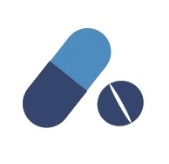 Appendix ii - Competency Checking QuestionsExample 1.1: Removal of Duplicate repeat items.Example 2.1: Removal of Obsolete Repeat Prescription items.Example 2.2: Removal of Obsolete Repeat Prescription items.Example 3.1: Repeat Medication Compliance CheckCompliance assessment – Check if a patient is ordering too frequently or not frequently enough.Example 4.1: Alignment of Repeat Prescription Items.Example 5.1: Correction of items with Missing or Ambiguous Dose DirectionsExample 6.1: Synchronisation of Repeat Prescription Item OrderingExample 7.1: Review of Medication Supplied External to the PracticeExample 8.1: Chronic Medication ServiceExample 9.1: Communication and recordingAnswersExample 1.1: Removal of Duplicate repeat items.Example 2.1: Removal of Obsolete Repeat Prescription items.Example 2.2: Removal of obsolete repeat prescription items.Example 3.1: Repeat Medication Compliance CheckCompliance assessment – Check if a patient is ordering too frequently or not frequently enough.Example 4.1: Alignment of Repeat Prescription Items.Example 5.1: Correction of items with Missing or Ambiguous Dose DirectionsExample 6.1: Synchronisation of Repeat Prescription Item OrderingExample 7.1: Review of Hospital Issue Only MedicationExample 8.1: Chronic Medication ServiceExample 9.1: Communication and recordingStaff Competency Checking Form Level 1 Medication Review – Competency Checking FormMember of Staff being checked:…………………………………………………………………… Date:……………………….Review OutcomeAppendix iii – Sample Process Flowcharts – Obsolete DrugsIdentified by non-clinical staff and corrected by staff with some / full clinical knowledge.Identified by non-clinical staff and corrected by them guided by practice resources.e.g. drug lists. Issues not on lists are highlighted to staff with some or full clinical knowledge.Appendix iii – Duplicate / Similar ItemsReference List – Drugs with duplicate / similar sounding namesSimilar sounding – names that sound the same that can be confused. Confusing these may result in a patient receiving a total different drug to what was intended e.g. Vermox is used to treat worm infections whereas Volmax is used to treat asthma.Similar drug – drugs with similar names that are also in the same drug class. Confusing these may result in a patient receiving a higher drug dose than intended.Appendix v –Duplicate Repeat Prescription Items (re-issued within 3 days of original issue)Review GuidanceReview of patients who have received duplicate prescription issues within three daysWhy is this important?Duplicate issuing of prescriptions may lead to stockpiling and excess wastage of medicines.There may be a variety of reasons for patients receiving duplicate prescription issues. Some of them may have a valid reason but there will be some circumstances where the practice may want to investigate further.Deliberate overuse or abuse of prescription drugs leading to addictionScript mistakenly put in a pharmacy bag which is not the usual patient pharmacyAccidental double issue of script at same time e.g. two GPs working their way through special requests at the same timeAccidental double issue at separate times e.g. pharmacy and patient request within short space of time, patient orders a script and reception processes but patient also attends a GP and asks for script in personPatient going on holiday or Christmas issuing of prescriptionsWhat action could the practice take?Flag selected drugs to a clinician using an appropriate method e.g. communication form provided in this appendix (or devise a practice specific form), patient tasks Some suggestions as to what types of drugs the practice could consider notifying to GPs (see suggested list in this appendix):Drugs with potential for abuse (or related) – paracetamol/codeine containing preparations, other analgesics, dihydrocodeine, tramadol, pregabalin, gabapentin, benzodiazepines, zaleplon, zolpidem, zopiclone, oxycodone, sip feedsExpensive items – stoma, catheter, appliancesLarge volumes supplied without valid reason e.g. patient receiving 4 months’ worth of medication within a short period of timeClinician review and consider whether further action needs taken for the individual e.g. move to acute in event of frequent over orderingReview systems and processes (see below)As part of this process practices are strongly encouraged to review processes and systems around duplicate issuing of prescription itemsWhy is this important?‘Tightening up’ a process or system should help reduce the chances of future occurrences and make the system run more safely and efficiently.Consider:Review process and trainingCan you identify why the duplicate issuing has happened? Close the gaps or amend the system to try and prevent future occurrencesWould any drug(s)/patient(s) be better prescribed acutely to trigger a review at each order?Do staff routinely reissue rather than reprint?Do you take any measures to avoid additional prescribing where a patient has received supply when they cannot see a Doctor? e.g. obtained emergency supply from their local PharmacyIn event of a reissue do staff cancel the original issue on the system and phone pharmacy to inform of cancellation (electronic messaging is not always 100% communicated to Community Pharmacy)Do you need to audit further? e.g. patient or community pharmacy requestsReference List - Duplicate DrugsNB The lists on this page are not exhaustive and should be reviewed and edited by the practice to ensure appropriateness within the individual practice setting.Drugs with potential for abuseDrugs which may be commonly over orderedHigh cost drugsAppendix vi - Removal of Obsolete Repeat Prescribing ItemsPractice FormInactivation of Obsolete Repeat Drugs Exclusion List - GP FormAs part of L 1 Medication Reviews, the practice member of staff is due to start inactivating obsolete repeat drugs (removing drugs from repeat if they have not been ordered for a specified time period). To help initiate this process, please fill in the information required below:A drug can be considered obsolete if it has not been ordered in the previous (x time period):Please record in the box below any drugs which may be removed from repeat if they have not been ordered within the specified time period(s):The practice may also wish to consider if there are drugs which should be reported to a GP if they have not been ordered recently.In order to ensure that inactivation is done correctly, please record in the box below any drugs which are to remain on repeat even if they have not been ordered within the specified time period OR those which have to be reported to a GP:(NB this form should be reviewed at least annually)GP Signature:............................................................. Date:......................................Reference List – Obsolete DrugsNB The lists on this page are not exhaustive and should be reviewed and edited by the practice to ensure appropriateness within the individual practice setting.Individual Drug Lists Appendix vii – Compliance Compliance Assessment Form Reference list – Drugs to Highlight for ComplianceNB The lists on this page are not exhaustive and should be reviewed and edited by the practice to ensure appropriateness within the individual practice setting.Appendix vii - Ready reckonersReference List - Quantities based on daily dosesThese tables are a handy guide to amending or adding quantities to prescription items in the prescribing systems. This is also useful when working out if a patient has been over ordering an item.Reference List - Inhaler Ready Reckoner ListReference List - Diabetes GLP1 Ready Reckoner ListAppendix viii - Alignment of Repeat Prescription Item QuantitiesPractice FormAlignment of Repeat Prescription Items List - GP FormAs part of L1 Medication Reviews, the practice member of staff is due to start work on alignment of prescription quantities (making sure that the number of days’ supply for repeat medication for a patient is equal). To help initiate this process, please fill in the information required below:The practice policy is to prescribe for a period of: (Enter in box, e.g. 28 or 56 days)The practice may have a policy in place whereby selected drugs are supplied at a quantity not within this norm or have a maximum quantity they are willing to supply. Consideration should be given to drugs such as benzodiazepines, strong analgesics, antidepressants, oral contraceptives and controlled drugs. In order to ensure that alignment is undertaken correctly, please record in the box below any drugs or type of drugs which should be aligned to a different number of days’ supply OR total quantity:  (NB this form should be reviewed at least annually)NB Care Home and Monitored Dosage System Patients should be aligned to 28 day supply unless exceptional circumstances applyGP Signature:............................................................. Date:......................................Reference List – Drug AlignmentNB The lists on this page are not exhaustive and should be reviewed and edited by the practice to ensure appropriateness within the individual practice setting.Appendix ix - Correction of drugs with missing or ambiguous dose directionsDrugs with missing or ambiguous directions - GP FormAs part of Level 1 Medication Reviews, the practice member of staff is due to start work on drugs with ambiguous or missing directions (working to make sure that drug dose directions are clearly noted). To help initiate this process, please complete the information required below:The practice may have a policy in place whereby selected drugs are supplied with the dose direction ‘as directed’ or ‘as required’.In order to ensure that these remain as they are, please enter in box belowThe practice may have a policy in place whereby selected drugs are supplied with standard dose directions, e.g. GTN Spray – one to two sprays under the tongue when required for chest pain.In order to ensure that drugs with a standard dose direction are corrected appropriately, please record in the box below any drugs or type of drugs which should be changed (where the dose direction is currently unclear):(NB this form should be reviewed at least annually)GP Signature: ……………………………………….. Date: ………………..Reference List - Latin Abbreviations and English Equivalent Dose DirectionAppendix x - Synchronisation of Repeat Prescription ItemsSample Patient Letter TextSynchronising your repeat medicationsFollowing a review of your repeat prescription, we notice that you often run out of your regular medicines and need to order different items at different times. In order to rectify this, we would like to synchronise all your regular medications so they all run out at the same time. You can then order all of your medications together at the same time. This will reduce the amount of times you will have to order your repeat prescriptions and visit the surgery and/or pharmacy. It will also help to reduce medicine waste and reduce unnecessary workload for the practice. You can either- Fill out the form below and we will give you a phone to let you know when the prescription will be ready Or phone XXXX with your full name, date of birth and telephone number and we will give you a call back to talk you through the process To achieve synchronisation we will issue you a one-off prescription with enough of each of your medications to add to the ones remaining at home, bringing them all in to line. After that, they should all run out at roughly the same time and you will be able to order all of them together from then on. Please fill out the form below for all of your repeat medications and hand it in the next time you order a repeat prescription. Patient Synchronisation FormAre there any items on your repeat that you are no longer using? YES/NOIf YES, which ones?									Please note that some medications may not always be suitable for synchronisation, e.g. painkillers, insulin, warfarin, creams/ointments, “when required” medications. Appendix xi – Medication issued external to the practiceGP System Specific GuidanceNB The below is Greater Glasgow & Clyde specific, other Boards should check for Board specific guidance.Reference List - Drugs which may be supplied external to the practiceNB The lists on this page are not exhaustive and should be reviewed and edited by a Clinician to ensure appropriateness within the individual practice setting.Appendix xii - Chronic Medication Service (CMS)Shared Care AgreementShared Care AgreementReference List - CMS (Situations/Drugs for Exclusion)Patients prescribed controlled drugs, including benzodiazepines, or who receive weekly instalments are automatically excluded from receiving a serial prescription.In addition, the Practice and the Pharmacy Teams will exclude the following patients from a serial prescription:Non-compliant patients – STU shows the latest issues of all prescriptions on repeat so highlights issue with non-compliancePatients with methotrexate, lithium, warfarin, DMARDs on repeatPatients with lots of ‘when required’ items such as creams, inhalers etc. on repeatPatients on antidepressantsPatients on strong opioid analgesiaPatients who do not attend for long term condition clinics if required to do soPatients who do not attend for the required monitoringPatients on oral contraceptives (if they have no other long term condition medications)Patients who appear to be unstable with their medicationPatients with a new diagnosis of a long term condition in the last three monthsPatients on medication with no clear indicationThe Practice and the Pharmacy will exclude the following medication:Appendix xiii - Resources and Website linksUseful websitesCommunity Pharmacy Scotland: http://www.communitypharmacyscotland.org.uk/Effective Prescribing and Therapeutics Brand (Scottish Government): http://www.therapeutics.scot.nhs.uk/resources/Electronic Medicines Compendium: https://www.medicines.org.uk/emceMC Dictionary of Medicines and Devices Browser: http://dmd.medicines.org.uk/DesktopDefault.aspx?tabid=1 General Medical Council: https://www.gmc-uk.org/ISD Scotland – Prescribing and Medicines: http://www.isdscotland.org/Health-Topics/Prescribing-and-Medicines/LearnPro (includes a module on Medicines Reconciliation):https://nhs.learnprouk.com/lms/login.aspx?ReturnUrl=%2flms%2fuser_level%2fwelcome.aspxMedicines Complete (includes BNF UK, requires sign up): https://www.medicinescomplete.com/mc/bnf/current/PrescQIPP (requires sign up): https://www.prescqipp.info/Scottish Drug Tariff: http://www.isdscotland.org/Health-topics/Prescribing-and-Medicines/Scottish-Drug-Tariff/Relevant DocumentsGMC Good Practice in Prescribing and Managing Medicines and Devices (2013):https://www.gmc-uk.org/guidance/ethical_guidance/14316.aspNICE – Medicines Optimisation:https://pathways.nice.org.uk/pathways/medicines-optimisationPresQIPP Bulletin 112 Care Homes: Good Practice Guide to prescribing and medication reviews:https://www.prescqipp.info/resources/send/231-care-homes-good-practice-guide/2340-bulletin-112-care-homes-good-practice-guide-to-prescribing-and-medication-reviewsPresQIPP Bulletin 124 Repeat Prescribing in Primary Care:https://www.prescqipp.info/repeat-prescriptions/send/258-repeat-prescriptions/2535-bulletin-124-repeat-prescribingRoom for Review – A Guide to Medication Review:http://myweb.tiscali.co.uk/bedpgme/CG/Room%20for%20Review%20-%20Medication%20review.pdfGlossary of termsAcute Prescriptions: Items which have been determined by the practice as not being suitable for repeat. This can include once off issues e.g. antibiotics, steroid creams. Or items which require regular monitoring e.g. Methotrexate, anti-depressants. These items require regular review by the GP/Clinician for suitability.Alignment: There may be occasions where a patient’s medication has gone out of alignment e.g. when the practice normal is 56 days and a new item has been added but only a 28 day supply. Or if the patient has been added for 200ml Lactulose at 10ml each night, for 28 days supply 280ml is required for the month. This results in the patient either running out each month or requesting what may seem as early, but they have not been issued with enough supplies to last a complete month.Compliance: the reliability of the patient in using a prescribed medication exactly as ordered by the physician.Compliance check: Where a patient has ordered more or less than expected (depending on certain conditions) any relevant items are highlighted for further review.Concordance: If the patient understands the rationale behind their treatment; they are more likely to take the medication as prescribed and adopt other non-medical measures.Duplicate: This can be where there is more than 1 size of the same preparation on repeats e.g. 10ml eye drops and 5 ml eye drops. This can occur when there has been a problem sourcing a particular pack size.L1 Medication Review: This means a review of the medication without the patient being present. A suitably trained member of staff can complete this.Medicines Management: Medicines management supports better and more cost-effective prescribing in primary care, as well as helping patients to manage medications better. Good medicines management can help to reduce the likelihood of medication errors and hence patient harm.Medication Review: a structured, critical examination of a patient’s medicines with the objectives of reaching an agreement with the patient about treatment, of optimising the impact of medicines and minimising the number of medication related problems and reducing wasteObsoletes: Items which are on the patient’s repeats but they have not been requesting. E.g. leg bags, they are now using a different product, insulin needles and they are now using a different sizeRepeat prescriptions: Items which have been added to repeat in the prescribing system and the Prescriber is happy for this. These items still require a Clinical review on a regular basis from an appropriate Clinician to determine the ongoing requirement for this item.STU: Scottish Therapeutics Utility; A Scottish Government owned data extraction tool.Synchronisation: Where the repeat medication is being ordered on a variety of dates separate number of days of each medication are issued in order that the medication all runs out on one date. The next repeat prescription order is then made for all items on one date. This makes it much easier for the patients/carers to manage.Supplemental AppendicesAdditional resources Available via:http://www.therapeutics.scot.nhs.uk/stu/Including:Guidance around reviewing process and systemsStaff training materials and related resourcesStandard operating proceduresTaskTitle of the taskDescriptionDescription of the taskRationaleWhy it is important to do the taskWhy it can happen?How the issue can ariseFinding the InformationHow to identify patients who may benefit from undertaking this task in practiceComparative DataTo help the practice compare their own data against an average from a sample of more than 200 practices (where available for a given task)Staff Group Potential ResponsibilitiesTo help guide the level of work which could be undertaken at varying staff levels: non-clinical staff (reception / admin) staff with some clinical knowledge (experienced Pharmacy Technician / less experienced Practice Nurse) staff with full clinical knowledge (GP / experienced nurse / pharmacist)Supporting ResourcesAdditional resources available to support completion of the taskLevelReview TypeReview Description0Ad-hoc reviewan unstructured opportunistic review1Prescription reviewa technical review of a list of patient’s medicines (paper-based) by non-clinical staff2Treatment reviewa review of medicines with patient’s full notes (not necessarily with the patient present) by doctors, nurses, pharmacists or pharmacy technicians3Clinical medication reviewface-to-face review of medicines and conditions with the patient by doctors, nurses or pharmacists% Repeats Less Than% Repeats Greater ThanRecommend Review60%77%Strongly Recommend Review54%83%ScenarioWhat does it mean?Potential PositivesPotential NegativesA low % repeatsa higher proportion of acute or ‘special request’ prescribingA practice choose to control prescribing by ensuring a level of acute prescribing (as an acute request will typically be reviewed and authorised by a GP)A practice have less formal systems for reviewing ‘repeatable’ acute prescriptions regularly and transferring to repeat as appropriate. Issuing acute or ‘special request’ prescriptions tends to be more time consuming than issuing repeats.A high % repeatsa lower proportion of acute or ‘special request’ prescribingA practice have processes in place to review ‘repeatable’ acute prescriptions and move to repeat as appropriate and have systems for ensuring regular review of repeatsA practice are less strict about which drugs are allowed on repeat (there may potentially be drugs on repeat where it would be more advisable to prescribe acutely unless controls on repeats are tight e.g. controlled drugs, antidepressants, etc.)Task   DescriptionActionRationaleRemoval of Duplicate or Similar Repeat Prescription ItemsA review of the patient’s repeat drugs list to identify if there are unnecessary duplicate items (identical or non-identical).Any items which are unnecessarily duplicated should be removed from repeat.Having duplicate items on repeat increases the risk of the patient taking medication at a higher dose than prescribed, potentially leading to harm. Issuing prescriptions for duplicate or similar items increases potential for wastage.Review of Duplicate Repeat Prescription IssuesA review of repeat drugs which have been re-issued (not re-printed) within 3 days of original issue.Highlight instances of this and consider ways to reduce or prevent future occurrences.A patient may be taking too much medicine, potentially leading to harm. There is also increased potential for wastage.Removal of Obsolete Repeat Prescribing ItemsA review of the patient’s repeat drugs list to identify if there are items which have not been ordered for a period of time (e.g. one year).Removal of items not ordered for a practice specified time period. Practice may wish to specify items acceptable for removal to help guide staff.A patient may restart medication from which they have had a lengthy break, potentially leading to harm e.g. blood pressure tablet may cause BP to drop dramatically.Compliance CheckA review of the patient’s repeat drugs list to identify if there are items which have not been ordered, ordered infrequently or which have been over ordered.Identification of compliance issues (where patient is not taking medication as intended) and taking appropriate action (as decided within the practice) e.g. highlighting to appropriate clinician, contacting patient for review, etc.A patient not taking medicine as intended will potentially be at risk of harm e.g. not taking medicines or taking too high a dose of medicines for a long term condition can lead to worsening of condition and further health issues.Alignment of Repeat Prescription Item Quantities to a Set Number of Days SupplyAt an individual patient level, a review of the repeat prescription items to identify if there is a mismatch in the number of days supplied e.g. a mix of 28 and 56 day items.Where there is a mismatch in number of days supply action is taken to bring supply in line with a set number of days (e.g. if an individual has four items with a 28 day supply and one item with a 56 day supply, the item that is 56 day supply may be changed to 28 day supply as appropriate).Mismatches in supply amounts can lead to stockpiling and creates confusion for the patient when ordering. For the practice these mismatches lead to additional time spent processing prescriptions.Correction of drugs with missing or ambiguous dose directionsA review of the patient’s repeat drugs list to identify if there are items with dose directions that are missing or unclear e.g. tablets prescribed simply ‘as directed’.Identifying missing or ambiguous dose directions and taking appropriate action (as decided within the practice) e.g. highlighting to a clinician, amending Latin abbreviations to English.Unclear dose directions could cause the patient to take medication in a manner other than prescribed by the clinician, particularly if the patient is confused or on multiple medications.Synchronisation of Repeat Prescription Item OrderingSynchronisation aims to bring the medication order dates into line. This enables the patient to order all of their medication on a single date each time their medication is due.Where the repeat medication is being ordered on a variety of dates, separate numbers of days of each medication are issued in order that the medication all runs out on one date. The next repeat prescription order is then made for all items on one date.When repeat prescription items are out of synchronisation ordering can be very confusing for patients with multiple repeat items as they have to remember to order at several points in a month. Having to order multiple times can potentially reduce medication compliance. For the practice, these items result in additional repeat prescription processing workload e.g. potentially up to 10 prescriptions per month for one individual with 10 items. Also makes monitoring compliance more difficult.Review of medication supplied external to the practice e.g. ‘hospital issue only’ medicationA review of the patient’s repeat drugs list to identify if there are items appropriately marked where supply is provided external to the practice e.g. ‘hospital issue only’.Where outside supply medication e.g. ‘hospital issue only’ medication is on repeat (e.g. to ensure completeness of ECS and triggering of interactions) review and amend as necessary to minimise the chance of the item being issued.Certain types of medication are generally monitored and provided via other sources, typically due to risks associated with prescribing. If provided via Primary Care the correct clinical checks may not have taken place and there may be duplication in supply.Chronic Medication Service (CMS)A review of the patient’s suitability for being part of CMS and receiving medication via serial prescribingWhere a patient has signed up for CMS with a Community Pharmacy check and highlight where they may be suitable for serial prescribing (24, 48 or 56 week prescription dispensed at Community Pharmacy at regular intervals).Serial prescribing has the potential to reduce the practice workload in generating repeat prescriptions (potentially 12 prescriptions per annum in a 28 day prescribing practice down to 1 prescription per annum).TaskRemoval of Duplicate or Similar Repeat Prescription ItemsDescriptionA review of the patient’s repeat drugs list to identify if there are unnecessary duplicate items (identical or non-identical). An identical duplicate would have the same drug, strength, dose directions and/or quantity. A non-identical duplicate would have differing strength, dose directions and/or quantity. A similar repeat prescription item would typically be where there are two drugs from the same class e.g. patient has atorvastatin and simvastatin on repeat together.Action to takeAny items which are unnecessarily duplicated should be removed from repeat.RationaleHaving duplicate (or similar) items on repeat increases the risk of the patient taking medication at a higher dose than prescribed, potentially leading to harm. Issuing prescriptions for duplicate or similar items increases potential for wastage.Why does it happen?When there is a medicine or dosage change e.g. following discharge but the old item is not removedMaking an accidental copy of a repeatSTU – Finding the InformationIn STU click on 2 – Number of repeats then Data Tables tab, choose a Number of Repeat Items e.g. 6 then click on a patient. Review drug list for duplicates.STU – Comparative DataNo comparative data available.Staff Group Potential ResponsibilitiesNon-clinical staff – removal of identical duplicate items, highlight non-identical duplicates onwards e.g. to level 2 staff. Highlight similar items, guided by a list. Alternatively, highlighting all issues identified within this task to staff with some clinical knowledge or full clinical knowledge.Staff with some clinical knowledge - removal of identical duplicate items, review of non-identical duplicates / similar items and either highlight further (indicating proposed course of action) or remove if deemed competent.Staff with full clinical knowledge – removal of identical, non-identical duplicates and similar items as deemed clinically appropriate (or feedback desired course of action to staff to address).Supporting ResourcesAppendix i Level 1 Medication Review FormsAppendix ii Worked Example 1.1Appendix iv guidance including similar items drug listTaskReview of Duplicate Repeat Prescription ItemsDescriptionA review of repeat prescription items identified as having been duplicated (items re-issued within 3 days of original issue). Action to takeReview should highlight the potential causes to allow for adjustments to processes and systems in order to prevent or lessen future occurrences.RationaleIssuing medication more than once in a short period of time can lead to oversupply, increasing the risk of the patient harm.Why does it happen?Re-issuing prescriptions rather than re-printing in event of lost prescriptions Patient over-ordering but practice have not noticed. Can be intentional e.g. abuse of medication or unintentional e.g. patient ordering direct from practice but has also signed up to community pharmacy managed repeats serviceSTU – Finding the InformationIn STU click on 3 – Duplicate issuesSTU – Comparative DataThe median (middle value) from sample data (2,468 data points) was 0.7%. If the Practice value is between 0.7 and 1.5% - Recommend review. If the Practice value is 1.6% or above - Strong recommendation to review.Staff Group Potential ResponsibilitiesNon-clinical staff – review patient records and identify root causes. Contribute to review of processes and systems aimed at addressing issue.Staff with some clinical knowledge - review patient records and identify root causes. Contribute to review of processes and systems aimed at addressing issue.Staff with full clinical knowledge – Contribute to review of processes and systems aimed at addressing issue.Supporting ResourcesAppendix i Level 1 Medication Review FormsAppendix ii Worked Example 1.1Appendix v Guidance including reviewing duplicate repeat prescription issuesTaskRemoval of Obsolete Repeat Prescription ItemsDescriptionA review of the patient’s repeat drugs list to identify if there are items on repeat that have not been ordered for a practice specified period of time e.g. items not ordered within the previous year.Action to takeAny items which are obsolete should be reviewed to determine if they are to be referred to clinician, removed from repeat or to remain on repeat.RationaleRe-starting medicines not taken for a significant period of time can lead to harm e.g. blood pressure medication. There is an increased potential for mistakes when processing repeat prescription orders e.g. an overpopulated repeat list can lead to accidentally selecting the wrong items when processing. This action also helps ensure that the medication record is an accurate reflection of the medication the patient is taking. This in turn helps improve the accuracy of the Emergency Care Summary thereby reducing the risk of error if admitted to hospital. Why it can happen?The drug is no longer needed e.g. prescribed ‘when required’ but is no longer required due to condition resolvingThe patient stopped taking or never took the drug e.g. experienced side effects but hasn’t told the GP The wrong item was added to repeat list initiallySTU – Finding the InformationIn STU click on 5 – Repeats not issuedSTU – Comparative DataSample data (584 data points) Items not ordered within listed time period against total number repeat items:Staff Group Potential ResponsibilitiesNon-clinical staff) – Remove selected obsolete items guided by a practice set time period and pre-agreed list of drugs (either drugs suitable for removal or not suitable for removal due to clinical significance). Alternatively, highlighting all issues identified within this task to staff with some clinical knowledge or full clinical knowledge.Staff with some clinical knowledge – Remove selected obsolete items guided by a practice set time period and pre-agreed list of drugs (either suitable for removal or not for removal due to clinical significance). This list may be fully descriptive or categorical e.g. emollient creams, laxatives, indigestion remedies, etc.Staff with full clinical knowledge – Remove obsolete drugs as appropriate within clinical competence. If items are highlighted by level 2 / 1 staff either remove as appropriate or provide feedback to referring member of staff indicating course of action.Supporting ResourcesAppendix i Level 1 Medication Review FormsAppendix ii Worked Examples 2.1 & 2.2Appendix vi Guidance including suggested drugs listsTaskRepeat Medication Compliance CheckDescriptionComparison of the number of days supplied against the actual order dates to identify if the patient is ordering medication at appropriate intervals e.g. average two monthly order for an item supplied as a regular 56 day item. Action to takeWhere a patient has ordered more or less than expected (depending on certain conditions) relevant items are highlighted for further review.RationaleThe patient may not be taking medication vital to the treatment of their disease or condition. Alternatively, the patient may be taking too much medication which could lead to harm.Why it can happen?For items not ordered, they may not require the item every month. This can occur for many different reasons e.g. laxatives not required, creams not being used. Inhalers may last for 60 days rather than just 28 days or vice versa.The patient is not taking the medication as prescribed e.g. taking more than prescribed.The patient may have experienced side effects and stopped taking the medication as prescribed.STU – Finding the InformationIn STU click on 2 – Number of repeats then Data Tables tab, choose a Number of Repeat Items e.g. 6 then right click on a patient then View Items Issued. Review order dates.STU – Comparative DataNo comparative data available. In absence of comparative data audit and re-audit is recommended to be able to show improvement. Reviewing the drugs not issued within a set time period within particular BNF section (STU report 5) can help identify where patients are not taking medicines that are used to treat chronic diseases e.g. BNF 02 – Cardiovascular, BNF 03 – Respiratory, BNF 06 – Endocrine (contains diabetes drugs). Practice could discuss priorities and target within these BNF sections as a means to help identify compliance issues.Additionally there may be drugs with potential for abuse, or drugs which may be over-ordered that could be used to help identify poor compliance related to overuse or over-ordering e.g. co-codamol (BNF 04), benzodiazepines (BNF 04), gabapentin / pregabalin (BNF 04), zopiclone (BNF04), GTN sprays (BNF 02), hydroxocobalamin. These drugs can be found using STU or by searching using the GP IT System in-built search manager.Staff Group Potential ResponsibilitiesNon-clinical staff – Identify and highlight compliance issues to staff with some or full clinical knowledge. May be asked to take limited action or follow a clearly set out course of action e.g. for steroid inhalers member of staff asked to contact patient and request attendance for asthma review.Staff with some clinical knowledge – Identify and highlight compliance issues to full clinical staff. May take a degree of action within pre-set limits e.g. inviting patient in for polypharmacy review with appropriate clinician, providing advice/directing/supplying compliance aids or inhaler technique.Staff with full clinical knowledge – Address issues as clinically appropriate. May refer back to other staff to inform of course of action e.g. ask receptionist to contact patient for review appointment.Supporting ResourcesAppendix i Level 1 Medication Review FormsAppendix ii Worked Example 3.1Appendix vii Guidance including suggested drugs for review and ready reckoner for medication quantitiesTaskAlignment of Repeat Prescription Item Quantities to a Set Number of Days SupplyDescriptionAt an individual patient level, a review of the repeat prescription items to identify if there is a mismatch in the number of days supplied e.g. a mix of 28 and 56 day items. Action to takeWhere there is a mismatch in number of days supply, action is taken to bring supply into line with a set number of days (e.g. if an individual has four items with a 28 day supply and one item with a 56 day supply, the item that is 56 day supply may be changed to 28 day supply as appropriate).RationaleMismatches in supply amounts can lead to stockpiling and creates confusion for the patient when ordering. For the practice these mismatches lead to additional time spent processing prescriptions.Why it can happen?When adding a new drug but not noticing the general number of days’ supply for that individual.STU – Finding the InformationIn STU click on 2 – Number of repeats then Data Tables tab, choose a Number of Repeat Items e.g. 6 then click on a patient. Review drug list for misaligned items.STU – Comparative DataNo comparative data available.  In absence of comparative data audit and re-audit is recommended to be able to show improvement. One way to gauge the level of misalignment would to be review STU report 6 (priority patients) care home and MCCA / MDS patients to determine the proportion being supplied amounts greater than 30 days. Following work, repeating the initial review should show improvement through reduction in number of patients with misaligned items.Staff Group Potential ResponsibilitiesNon-clinical staff – Address misalignment guided by a pre-agreed and set list of drugs and number of days or a set amount e.g. list of all antidepressant drugs and note to be aligned to 28 / 30 days, other regular non-‘prn’ meds for that individual also should be 28 / 30 days; paracetamol to be quantity 100. 100 doesn’t last 28 days if taking full amount for a month always re requests for this maybe state pain relief e.g. paracetamol agreed quantity to last 28 days or 56 days. Drugs not contained within the lists should be discussed with staff with some or full clinical knowledge. Alternatively, highlighting all issues identified within this task to staff with some clinical knowledge or full clinical knowledge.Staff with some clinical knowledge – Address misalignment guided by a pre-agreed list of drugs (though may simply be drug categories) and number of days or a set amount e.g. antidepressant drugs generally aligned to 28 / 30 days,  painkillers limited to quantity 1 box.Level 3 (Staff with full clinical knowledge) – Address as clinically appropriate.Supporting ResourcesAppendix i Level 1 Medication Review FormsAppendix ii Worked Example 4.1Appendix vii Ready reckoner for medication quantitiesAppendix viii Guidance including suggested drugs listsTaskCorrection of Items with Missing or Ambiguous Dose DirectionsDescriptionA review of the repeat prescription items to identify if there are drugs with unclear or missing dose directions e.g. tablets prescribed with the direction ‘as directed’ and no other guidance e.g. how many to take, when to take them.Action to takeWhere items are identified with missing or ambiguous dose directions the directions should be amended to clarify as much as possible/as is reasonable. This may or may not include correction of Latin abbreviations to English.RationaleMissing or ambiguous dose directions can be confusing to the patient and carers, potentially leading to incorrect (and harmful) dosing. If a patient were admitted to hospital unconscious it may be difficult to tell whether or not the medication contributed to the admission.Why it can happen?It could be that the dose changes on a daily/weekly basis e.g. Insulin, Warfarin.It could be the prescriber did not add the information e.g. Eye drops to the affected eye(s), is this both eyes or just one? Which eye? How many drops? Apply to the affected area: which area is this?STU – Finding the InformationIn STU click on 2 – Number of repeats then Data Tables tab, choose a Number of Repeat Items e.g. 6 then click on a patient. Review drug list for missing or ambiguous directions.STU – Comparative DataNo comparative data available. In absence of comparative data audit and re-audit is recommended to be able to show improvement e.g. audit of dose directions for steroid creams and ointments showing number of patients with missing / ambiguous directions before and after.Staff Group Potential ResponsibilitiesNon-clinical staff – Correction of drugs dose directions guided by a predetermined list e.g. Latin abbreviations and their English dose equivalents, list of standard directions for a limited set of drugs that are only given in that way e.g. GTN sprays 1 – 2 sprays under the tongue when required for chest pain. Anything not on the list is highlighted onwards. Alternatively, highlighting all issues identified within this task to staff with some clinical knowledge or full clinical knowledge.Staff with some clinical knowledge – Correction of drugs dose directions guided by a predetermined list e.g. Latin abbreviations and their English dose equivalents, list of standard directions for a limited set of drugs that are only given in that way e.g. GTN sprays 1 – 2 sprays under the tongue when required for chest pain. If a drug is not on the list may review patient notes to determine if dose is stated therein and amend where clear evidence exists of correct dose. Additional unresolved directions would be highlighted onwards.Staff with full clinical knowledge – Address as clinically appropriate. Feedback to staff if additional drugs could be added to the ‘drugs with standard directions’ listSupporting ResourcesAppendix i Level 1 Medication Review FormsAppendix ii Worked Example 5.1Appendix ix Guidance including GP form to indicate action to take and Latin abbreviations sheetTaskSynchronisation of Repeat Prescription Item OrderingDescriptionSynchronisation aims to bring the medication order dates into line. This enables the patient to order all of their medication on a single date each time their medication is due.Action to takeWhere the repeat medication is being ordered on a variety of dates a separate number of days of each medication are issued in order that the medication all runs out on one date. The next repeat prescription order is then made for all items on one date.RationaleWhen repeat prescription items are out of synchronisation ordering can be very confusing for patients with multiple repeat items as they have to remember to order at several points in a month. Having to order multiple times can potentially reduce medication compliance. For the practice items out of synch represent additional repeat prescription processing workload – potentially up to 10 prescriptions per month for one individual with 10 items. Also makes monitoring compliance more difficult.Why it can happen?When a patient is prescribed new medication or there are changes to medication mid-cycle.Where prescription quantities are mismatched.Following hospital admission and discharge.Following a change request from secondary care e.g. outpatient clinic.STU – Finding the InformationIn STU click on 2 – Number of repeats then Data Tables tab, choose a Number of Repeat Items e.g. 6 then right click on a patient then View Items Issued. Review order dates.STU – Comparative DataNo comparative data available. In absence of comparative data audit and re-audit is recommended to be able to show improvement. STU report 4 – All items issued can serve as a proxy indicator for level of synchronisation.Staff Group Potential ResponsibilitiesNon-clinical staff – On prior practice / GP approval issue varying amounts of medication as requested (or as informed by patient) in order to bring cycle into line. Alternatively, highlighting all issues identified within this task to staff with some clinical knowledge or full clinical knowledge.Staff with some clinical knowledge – On prior practice / GP approval and as appropriate in line with work / agreed, issue varying amounts of medication as requested (or as informed by patient) in order to bring cycle into line.Staff with full clinical knowledge – Less likely to be a full clinical staff member task but, if doing so, issue varying amounts of medication as requested (or as informed by patient) in order to bring cycle into line.Supporting ResourcesAppendix i Level 1 Medication Review FormsAppendix ii Worked Example 6.1Appendix vii Ready reckoner for medication quantitiesAppendix x Guidance including patient letter and form to synchronise repeatsTaskReview of ‘hospital issue only’ medicationDescriptionA review of the patients’ repeat drugs list to identify that items supplied external to the practice are appropriately marked e.g. ‘hospital issue only’ Action to takeWhere this type of medication is listed on repeat (e.g. to ensure completeness of ECS and triggering of interactions) review and amend as necessary to minimise the chance of the item being issued. Check within practice Health Board for guidance but guidance is available in appendix xi advising of possible method of adding to patient record but minimising potential for issuing the medication inappropriately.RationaleThis medication is generally monitored and provided through hospital or other outside source, typically due to risks associated with prescribing. If provided via Primary Care the necessary clinical checks may not have taken place and there may be duplication in supply.Why it can happen?Items added onto repeat without an awareness that they are being supplied from elsewhere.The member of staff who added the item onto the patient record was unaware of the correct process.STU – Finding the InformationNo direct report on STU. In STU click on 2 – Number of repeats then Data Tables tab, choose a Number of Repeat Items e.g. 6 then click on a patient. Review drug list for medications supplied external to the practice. Alternatively search the GP IT System using the in-built search manager. See appendix xi for a suggestion as to potential drugs to search for. NB this list is not exhaustive.STU – Comparative DataNo comparative data available. In absence of comparative data audit and re-audit is recommended to be able to show improvement.Staff Group Potential ResponsibilitiesNon-clinical staff – Search, then review and amend the drug entry in line with set guidelines. Alternatively, highlighting all issues identified within this task to staff with some clinical knowledge or full clinical knowledge.Staff with some clinical knowledge – Search, then review and amend the drug entry in line with set guidelines.Level 3 (Staff with full clinical knowledge) – Ensure compliance with guidance when adding medication. Unlikely to be clinical task (retrospectively) but if so, search then review and amend the drug entry in line with set guidelines. Contribute to construction and maintenance of common drugs supplied external to the practice list.Supporting ResourcesAppendix i Level 1 Medication Review FormsAppendix ii Worked Example 7.1Appendix vii Ready reckoner for medication quantitiesAppendix xi Medication which may be supplied external to the practice list (NB not exhaustive) and GP System specific guidanceTaskChronic Medication Service (CMS)DescriptionA review of the patient’s suitability for being part of CMS and receiving medication via serial prescribing.		Action to takeWhere a patient has signed up for CMS with a Community Pharmacy check and highlight where they may be suitable for serial prescribing (24, 48 or 56 week prescription dispensed at Community Pharmacy at regular intervals).RationaleSerial prescribing has the potential to reduce the practice workload in generating repeat prescriptions (potentially 12 prescriptions per annum in a 28 day prescribing practice down to 1 prescription per annum).Why it can happen?N/ASTU – Finding the InformationIn STU click on report 6 – Priority patients then click the radio button for CMS registered then click Recalculate. NB This shows patients registered for CMS regardless of whether or not they have been marked as suitable for serial prescribing and regardless of whether or not they are currently receiving medication via a serial prescription.In addition to the above it is possible to utilise report 2 – Number of repeats (Data Tables tab, choose a Number of Repeat Items e.g. 6 then right click on a patient then View Items Issued). Review order dates.Also see STU report 4 – patients with all items issued. Reports 2 and 4 do not show whether or not a patient is registered for CMS but could be used as part of a process that is aimed to encouraging / gaining new CMS registrations.STU – Comparative DataNo comparative data available. In absence of comparative data audit and re-audit is recommended to be able to show improvement (an increase in the number of patients receiving medication via serial prescribing). Staff Group Potential ResponsibilitiesNon-clinical staff – Review patients registered for chronic medication service and highlight those who have received regular ongoing medication with no recent changes (within an agreed time frame by practice).Staff with some clinical knowledge – Review patients registered for chronic medication service and highlight those who have received regular ongoing medication with no recent changes.Staff with full clinical knowledge – Review screened patient list and mode to serial prescribing where appropriate (or feedback to staff with explicit instruction to change).Supporting ResourcesAppendix i Level 1 Medication Review FormsAppendix ii Worked Example 8.1Appendix xii Shared Care AgreementTask  (Delete individual tasks if not part of L1 Review)DescriptionHow will action be taken when an issue is Identified? Delete as appropriateSupporting Resource Available / Developed?Communication viaRemoval of Duplicate or Similar Repeat Prescription ItemsA review of the patient’s repeat drugs list to identify if there are unnecessary duplicate items (identical or non-identical), or similar repeat items.Removal of identical duplicate itemsRecord and communicate non-identical duplicate itemsRecord and communicate similar items if on ‘similar items’ listRemoval of non-identical duplicate items if within clinical competencyRecord and communicate where similar items are identifiedRemoval of similar items if within clinical competencyRecord and highlight any issue onwardsAppendix ivSimilar items listL 1 medication review individual patient form (to identify individuals for action)L 1 medication review multiple patient form (to identify multiple patients for action under this one task)Task / MessagingReview of Duplicate Repeat Prescription IssuesA review of repeat drugs which have been re-issued within 3 days of original issue.Identify and record reasons for re-issuing medicines within 3 days of original issueSuggest adjustments to processes and systems to reduce or preventHighlight onwardsAppendix vReview of duplicate repeat prescription issues guidanceReview of duplicate repeat prescription issues formTask / messagingRemoval of Obsolete Repeat Prescribing ItemsA review of the patient’s repeat drugs list to identify if there are items which have not been ordered for a period of time (e.g. one year).Removal of obsolete drugs guided by ‘obsolete for removal’ listRecord and communicate drugs not ordered if on ‘obsolete to highlight’ listRecord and highlight any issue onwardsAppendix viObsolete for removal listObsolete to highlight listObsolete to remain on repeat listL 1 medication review individual patient form (to identify individuals for action)L 1 medication review multiple patient form (to identify multiple patients for action under this one task)Task / MessagingCompliance CheckA review of the patient’s repeat drugs list to identify if there are items which have not been ordered, ordered infrequently or which have been over ordered.Record and communicate compliance issues guided by ‘compliance check’ listRecord and highlight any / all issues onwardsAppendix viiCompliance check listL 1 medication review individual patient form (to identify individuals for action)L 1 medication review multiple patient form (to identify multiple patients for action under this one task)Task / MessagingAlignment of Repeat Prescription Item Quantities to a Set Number of Days SupplyAt an individual patient level, a review of the repeat prescription items to identify if there is a mismatch in the number of days supplied e.g. a mix of 28 and 56 day items.Align repeat prescription quantities as guided by ‘alignment’ listRecord and highlight any / all issues onwardsAppendix viiiAlignment listL 1 medication review individual patient form (to identify individuals for action)L 1 medication review multiple patient form (to identify multiple patients for action under this one task)Task / MessagingCorrection of drugs with missing or ambiguous dose directionsA review of the patient’s repeat drugs list to identify if there are items with dose directions that are missing or unclear e.g. tablets prescribed simply ‘as directed’Correct Latin abbreviations guided by ‘Latin abbreviations’ listCorrect additional dose directions guided by ‘standard dose directions’ listRecord and highlight additional issues onwards Record and highlight any / all issues onwardsAppendix ixLatin abbreviations listStandard dose directions listL 1 medication review individual patient form (to identify individuals for action)L 1 medication review multiple patient form (to identify multiple patients for action under this one task)Task / MessagingSynchronisation of Repeat Prescription Item OrderingSynchronisation aims to bring the medication order dates into line. This enables the patient to order all of their medication on a single date each time their medication is due.Discuss and agree with patient / community pharmacy amount of medication required to synchroniseRecord and communicate amount of medication required for synchronisation using ‘patient synchronisation’ formIssue prescription for individual amounts from GP system to synchronise medicationRecord and highlight any / all issues onwardsAppendix xSample patient letter and form for synchronisationL 1 medication review individual patient form (to identify individuals for action)L 1 medication review multiple patient form (to identify multiple patients for action under this one task)Task / MessagingReview of medication supplied external to the practice e.g. ‘hospital issue only’ medicationA review of the patient’s repeat drugs list to identify if there are items appropriately marked as ‘hospital issue only’Review and communicate hospital medication not prescribed in accordance with guidelines and as noted in ‘hospital only drugs’ listReview and amend hospital medication not prescribed in accordance with guidelines and as noted in ‘hospital only drugs’ listAppendix xiHospital issue only medication guidance including hospital only drugs listL 1 medication review individual patient form (to identify individuals for action)L 1 medication review multiple patient form (to identify multiple patients for action under this one task)Task / MessagingChronic Medication Service (CMS)A review of the patient’s suitability for being part of CMS and receiving medication via serial prescribingReview and communicate patients who may be suitable for serial prescribing as defined by the ‘Possible for serial prescribing’ listAppendix xiiShared Care AgreementL 1 medication review individual patient form (to identify individuals for action)L 1 medication review multiple patient form (to identify multiple patients for action under this one task)Task / MessagingWhere an issue is identified that requires further action e.g. an issue not guided by a list or action is unclear, who is it to be highlighted to?GP / Nurse / Pharmacist / Pharmacy TechnicianHow will the activity be recorded?Encounter / ReadcodingIf appropriate, how will the patient / carer be informed?If appropriate, how will the community pharmacy be informed?IssueIssue identified?Drug Detail(s) and Proposed ActionAgreed ActionCommunicate to:Complete?Recorded in PMR?InitialsDuplicate Similar Items Identical Non-Identical Similar Remove No Action Other (see note) Patient Community Pharmacy Yes YesRe-issued Repeat Items Yes Remove to Acute No Action Other (see note)Obsolete Yes Remove No Action Patient Community Pharmacy Yes YesCompliance Check Under ordering Over ordering Contact Pt No Action Patient Community Pharmacy Yes YesMisalignment Yes Align as below No Action Patient Community Pharmacy Yes YesUnclear dose directions Yes Amend as below No Action Patient Community Pharmacy Yes YesSynchronisation required Yes Synchronise No Action Patient Community Pharmacy Yes YesHospital issue only drugs Not to guideline Amend No Action Patient Community Pharmacy Yes YesCMS suitable for serial prescribing Yes Change to serial No Action Patient Community Pharmacy Yes YesDrug Detail(s) / Notes / Additional Issue(s)Drug Detail(s) / Notes / Additional Issue(s)Drug Detail(s) / Notes / Additional Issue(s)Drug Detail(s) / Notes / Additional Issue(s)Drug Detail(s) / Notes / Additional Issue(s)Drug Detail(s) / Notes / Additional Issue(s)Drug Detail(s) / Notes / Additional Issue(s)Drug Detail(s) / Notes / Additional Issue(s)Filled Out by:                                                       Date:                                                                      Reviewed / Approval for Action By:                                                      Date:Filled Out by:                                                       Date:                                                                      Reviewed / Approval for Action By:                                                      Date:Filled Out by:                                                       Date:                                                                      Reviewed / Approval for Action By:                                                      Date:Filled Out by:                                                       Date:                                                                      Reviewed / Approval for Action By:                                                      Date:Filled Out by:                                                       Date:                                                                      Reviewed / Approval for Action By:                                                      Date:Filled Out by:                                                       Date:                                                                      Reviewed / Approval for Action By:                                                      Date:Filled Out by:                                                       Date:                                                                      Reviewed / Approval for Action By:                                                      Date:Filled Out by:                                                       Date:                                                                      Reviewed / Approval for Action By:                                                      Date:Patient NamePt ID / CHI / DOBDrug Detail(s) and Proposed ActionAgreed ActionCommunicate ChangeComplete?Recorded in PMR?CompletedInitials Remove Amend as Agreed No Action Patient Pharmacy Yes Yes Remove Amend as Agreed No Action Patient Pharmacy Yes Yes Remove Amend as Agreed No Action Patient Pharmacy Yes Yes Remove Amend as Agreed No Action Patient Pharmacy Yes Yes Remove Amend as Agreed No Action Patient Pharmacy Yes Yes Remove Amend as Agreed No Action Patient Pharmacy Yes Yes Remove Amend as Agreed No Action Patient Pharmacy Yes Yes Remove Amend as Agreed No Action Patient Pharmacy Yes Yes Remove Amend as Agreed No Action Patient Pharmacy Yes Yes1) Area(s) of Activity Does this impact on safety, efficiency or contribute to strategic goals 2) Brief description of activity Briefly described the action which has been undertaken, which STU searches have been used, the staff members involved and the scale of the work3) Initial data – e.g. any baseline taken	Baseline data may come from STU, audits or from other systems (PIS, PRISMS etc.)4) Action taken to deliver improvementDescribe what was done to deliver the improvement. The time commitment required is valuable to know. 5) Achievement dataThis data may come from STU, audits or from other systems (PIS, PRISMS etc.)6) Benefits to patients/organisations – e.g. time, safety, financial savingsIdeally this is based on the data in section 5, but qualitative reports are also valuable. 7) Any unintended benefits captured – e.g. other clinical issues identified and resolvedAre there any plans to further deliver in these areas? 8) What has been done to ensure the change will stickIt is important to share this learning with other areasTask DescriptionA review of the patient’s repeat drugs list to identify if there are unnecessary duplicate items (identical or non-identical), or similar repeat items.CaseMiss B. Peep, 56 year old female has 7 items on repeat:QuestionsAre there any duplicate items?If there are duplicates are they identical or non-identical?How could this issue affect the patient / practice?What action would you take / suggest?Your Notes / AnswersTask DescriptionA review of the patient’s repeat drugs list to identify if there are items which have not been ordered for a period of time (e.g. one year).CasePatient B. Lightyear, 34 year old male has a repeat on for Ibuprofen 400mg tablets and Co-Codamol 30/500 tablets last requested in 2014. On looking in the consultations, the patient had a back injury at this time. This was only requested once.QuestionsDo you have a list of items which you do not need to pass onto the GP? Can you authorise this?How could this issue affect the patient / practice?What action would you take / suggest?Your Notes / AnswersTask DescriptionA review of the patient’s repeat drugs list to identify if there are items which have not been ordered for a period of time (e.g. one year).CaseB. Man, an 87 year old male does not appear to have ordered any medication for the past 5 months. On looking in his records you do not see any admissions to hospital or any consultations within this time.QuestionsDo you have a list of items which you do not need to pass onto the GP? Can you authorise this?How could this issue affect the patient / practice?What action would you take / suggest?Your Notes / AnswersTask DescriptionA review of the patient’s repeat drugs list to identify if there are items that have not been ordered, ordered infrequently or which have been over ordered.CaseW. Pleakly, 56 year old female. QuestionsAre any drugs on the list where poor compliance appears to be an issue?If so, which one(s)?How could this issue affect the patient / practice?What would your suggestion be?Your Notes / AnswersTask DescriptionAt an individual patient level, a review of the repeat prescription items to identify if there is a mismatch in the number of days supplied e.g. a mix of 28 and 56 day items.CaseD. Duck, 70 year old lady. She currently has 6 items on repeatPractice policy for regular repeats is to supply 56 days medication.QuestionsAre any drugs on the list out of alignment?If so, which one(s)?How could this issue affect the patient / practice?What would your suggestion be?Your Notes / AnswersTask DescriptionA review of the patient’s repeat drugs list to identify if there are items with dose directions that are missing or unclear e.g. tablets prescribed simply ‘as directed’CaseQuestionsAre there issues with any of the drug dose directions?If so, which one(s)?How could this issue affect the patient / practice?What would your suggestion be?Your Notes / AnswersTask DescriptionSynchronisation aims to bring the medication order dates into line. This enables the patient to order all of their medication on a single date each time their medication is due.CaseC. Bubbles, 76 year old male. QuestionsAre there issues with synchronisation?If so, which drug(s)?How could this issue affect the patient / practice?What would your suggestion be?Your Notes / AnswersTask DescriptionA review of the patient’s repeat drugs list to identify if there are items appropriately marked as being supplied external to the practice CaseMr S Holmes 72 years old has the following medication on repeat:QuestionsAre there problems with ‘external’ drugs?If so, which drug(s)?How could this issue affect the patient / practice?What would your suggestion be?Your Notes / AnswersTask DescriptionA review of the patient’s suitability for receiving medication via serial prescribing (practice produce one prescription to last a period of 24 / 48 weeks. The patient attends pharmacy for supply (e.g. two monthly until 48 weeks is up) without practice having to generate additional prescriptions.CaseThe following patients have registered for the chronic medication service but do not currently receive a serial prescription.S. Bubbles, 76 year old male. J. Horner, 92 year old female. QuestionsAre any of the patients suitable for serial prescribing?If so, which patient(s)?What would the benefits be for serial prescribing for the patient / practice?What would your suggestion be?Your Notes / AnswersTask DescriptionDemonstrating understanding of the importance of communication and recording informationCase: During a review Mr Hook’s medication is brought into sync and prescriptions for a 4 day supply of sertraline is sent to pharmacy. The pharmacy believes this to be a mistake and call to query this.QuestionsWhat could have been done differently to avoid this scenario?How should changes such as this be communicated to community pharmacies?How would you have handled this?Task DescriptionA review of the patient’s repeat drugs list to identify if there are unnecessary duplicate items (identical or non-identical), or similar repeat items.CaseMiss B. Peep, 56 year old female has 7 items on repeat:QuestionsAre there any duplicate items?If there are duplicates are they identical or non-identical?How could this issue affect the patient / practice?What action would you take / suggest?Your Notes / AnswersThere are two different pack sizes of hypromellose on repeat, 5ml and 10ml (non-identical duplicate). This could indicate at one point a pack size may not have been available therefore a different pack size was added to repeat. There are two different statins on repeat (atorvastatin and simvastatin – non-identical). This could indicate a switch from one to another but the previous one was not removed. Ramipril is duplicated identically on the repeat. This could result in the patient taking double the intended dose.What would your suggestion be?Check to see when each item startedCheck to see if there is a consultation suggesting why the other pack size was startedHow will you communicate this to the GP?As per practice decision an Emis Task was sent to the GP leading Medicines ManagementWhat is the urgency?This is not urgentHow will you document this? Will you add a consultation on?Code activity completed in Emis consultation with brief summary of task sent to GP. Await instruction as to suggested action.Task DescriptionA review of the patient’s repeat drugs list to identify if there are items which have not been ordered for a period of time (e.g. one year).CasePatient B. Lightyear, 34 year old male has a repeat on for Ibuprofen 400mg tablets and co-codamol 30/500 tablets last requested in 2014. On looking in the consultations, the patient had a back injury at this time. This was only requested once.QuestionsHow could this issue affect the patient / practice?What action would you take / suggest?Your Notes / AnswersWhen there are obsolete drugs on repeat it can make it more difficult to select the right items when processing an order. There is also the risk of accidentally issuing the obsolete without the patient having ordered it. Where a patient has had a lengthy break from taking medication ideally a clinician would review this prior to issuing – in event of there being drug interactions (due to meds added in the intervening period) or potential for harm e.g. blood pressure medication titrated up to a higher dose than would be tolerated by someone taking the medication having not had before.What would your suggestion be?This depends how the practice work. It may be that obsolete drugs are compared to a list of drugs acceptable to remove – in this case it may simply be a case of the receptionist removing the obsoletes and recording as per practice protocols. Some practice may prefer to highlight these drugs to a clinician for review and action.Task DescriptionA review of the patients’ repeat drugs list to identify if there are items which have not been ordered for a period of time (e.g. one year).CaseB. Man, an 87 year old male does not appear to have ordered any medication for the past 5 months. On looking in his records you do not see any admissions to hospital or any consultations within this time.QuestionsHow could this issue affect the patient / practice?What action would you take / suggest?Your Notes / AnswersIf the patient is not taking their medication but have a chronic disease or ongoing condition this will be going untreated. This could lead to further health issues and complication.What would your suggestion be?Check when commenced and last requested. Check total quantity that has been issued in the past 12 monthsCheck if there are any consultations on to suggest that patient has stopped taking the item. Highlight to GP where appropriate to do so e.g. regular repeat medication highlighted, ‘PRN’ / ‘MDU’ meds may be ignored at this stage (unless considered obsolete under practice policy)Task DescriptionA review of the patient’s repeat drugs list to identify if there are items that have not been ordered, ordered infrequently or which have been over ordered.CaseW. Pleakly, 56 year old female. Reviewed 31st August.QuestionsAre any drugs on the list where poor compliance appears to be an issue?If so, which one(s)?How could this issue affect the patient / practice?What would your suggestion be?Your Notes / AnswersCompliance IssuesZopiclone is being over ordered. Calcichew-D3 has only been ordered once. Ranitidine only ordered once but is prescribed ‘PRN’ so at this stage it probably would not be highlighted unless considered obsolete. Ramipril has not been ordered for two months but the patient likely has supply remaining from previous ordering. Additional - Alendronic Acid is a one month supply whereas all other medications are 2 month supplies. How will this affect patient?Patient is not gaining any therapeutic benefit/worsening conditionHow will this affect practice?GP’s may not be aware patient is not taking medication and it may be an issue with medication that is resolvable to aid complianceWhat would your suggestion be?Book patient in for a polypharmacy reviewSpeak to patient to ascertain exactly what they are taking and howSeems as though over ordering Zopiclone - check back further to assess if any patterns emerging and highlight as appropriate (perhaps there is a need to prescribe as dispense weekly)Task DescriptionAt an individual patient level, a review of the repeat prescription items to identify if there is a mismatch in the number of days supplied e.g. a mix of 28 and 56 day items.CaseD. Duck, 70 year old lady. She currently has 6 items on repeatPractice policy for regular repeats is to supply 56 days medication.QuestionsAre any drugs on the list out of alignment?If so, which one(s)?How could this issue affect the patient / practice?What would your suggestion be?Your Notes / AnswersRamipril is out of alignment because the supply quantity will last 28 days and is not equal to the standard practice 56 day supply. The E45 may be out of alignment but unable to tell due to limited data – suggest checking dates further back then aligning as necessary e.g. if ordering twice a month then increase quantity to 2 x 500g.Misalignment causes the practice additional work because patients have to order medication more frequently than they would if quantities were aligned.What would your suggestion be?As per practice policy patient should receive a 56 day supply of Ramipril. The quantity should be changed to 56.  How will this affect the patient?This will help the order pattern and the patient should only require to order once every 56 days.Task DescriptionA review of the patient’s repeat drugs list to identify if there are items with dose directions that are missing or unclear e.g. tablets prescribed simply ‘as directed’CaseQuestionsAre there issues with any of the drug dose directions?If so, which one(s)?How could this issue affect the patient / practice?What would your suggestion be?Your Notes / AnswersChecking that the dose directions for each drug are clear and concise. Make reasonable effort to amend any which are missing directions or do not provide the patient with a clear idea of when to take their medicine.There are multiple examples of this; some common examples include;What would your suggestion be?Lactulose - change Latin abbreviations to EnglishGTN Spray – standard dosing would be 1 – 2 sprays under the tongue when required for chest pain (practice could have a list of standard directions where it is ok to amend without further prescriber approval)Omeprazole – could be worth adding a maximum daily amount in case patient takes very frequentlyE45 – could amend direction to indicate an area of application or usage e.g. apply to trunk as required for dry skinThis area can be difficult to work out how many tablets the patient is taking if the dose is variable or is labelled as “as directed”. Where unclear then this should be referred to a clinician.It can be difficult on eye drops to be certain which eye the drops have to be put into unless stated in the consultation or on a letter. It can be difficult to determine where a cream has to be applied. It may be stated in the consultation or a letter.How will this affect the patient?The patient may be uncertain of how much medication to take or useThe patient may inadvertently take more than requiredThe patient may be applying a steroid/antibacterial cream to the wrong area(s)The patient may be using the eye drops incorrectly  Task DescriptionSynchronisation aims to bring the medication order dates into line. This enables the patient to order all of their medication on a single date each time their medication is due.CaseC. Bubbles, 76 year old male QuestionsAre there issues with synchronisation?If so, which drug(s)?How could this issue affect the patient / practice?What would your suggestion be?Your Notes / AnswersYes, medication is being ordered on different dates-nitrazepam, senna and atenololHow could this issue affect patient? When repeat prescription items are out of synchronisation ordering can be very confusing for patients with multiple repeat items as they have to remember to order at several points in a month.Having to order multiple times can potentially reduce medication complianceHow could this issue affect practice?This creates extra work for the practice due to additional repeat prescription processing and can make monitoring compliance difficult.What would your suggestion be?Ask patient to check amounts remaining then use synchronisation form to note what needs issued to synchronise.Issue separate number of days of each medication in order that the medication all runs out on one date. The next repeat prescription order is then made for all items on one dateInform community pharmacy of action and let patient know when completedTask DescriptionA review of the patient’s repeat drugs list to identify if there are items appropriately marked as ‘hospital issue only’Case Mr S Holmes 72 years old is receiving the following medication:Questions:1. Are there problems with hospital issue only drugs?2. If so, which drug(s)?3. How could this issue affect the patient / practice?4. What would your suggestion be?Your Notes / AnswersHospital or ‘outside’ issue drugs usually require additional  monitoring Examples include IV infusions, chemotherapy, homecare drugs such as immunoglobins, anti TNF drugs, antipsychotic depot injections, DMARDS such as methotrexate or steroid injectionsHow could this issue affect patient?Medication may be ordered in error and patient may take this  leading to patient safety issues- can also cause confusionMay cause interactions with OTC medication If not on repeat list it does not populate on patient’s emergency care summary thus increasing patient riskHow could this issue affect practice?If these medications are not on patient’s list this may not flag up interactions thus not providing clinician with all information needed to prescribeWhat would your suggestion be?Ensure that external medication not prescribed by practice is set up appropriately on the GP system.In EMIS - OUTSIDE (O) selected in the issue field and the dosage field is populated appropriately e.g. “NOT TO BE PRESCRIBED BY GP OR DISPENSED BY COMMUNITY PHARMACY”. The quantity should be set to 0.001.In Vision – Source of drug is set to “In Hospital” and the dosage field is populated appropriately e.g. “NOT TO BE PRESCRIBED BY GP OR DISPENSED BY COMMUNITY PHARMACY”.See Health Board specific guidance for advice within each Health Board setting.It is important to inactivate this once patient is no longer receiving this medication.Task DescriptionA review of the patients’ suitability for receiving medication via serial prescribing (practice produce one prescription to last a period of 24 / 48 weeks. The patient attends pharmacy for supply (e.g. two monthly until 48 weeks is up) without practice having to generate additional prescriptions.CaseThe following patients have registered for the chronic medication service but do not currently receive a serial prescription.S. Bubbles, 76 year old male. J. Horner, 92 year old female. QuestionsAre any of the patients suitable or unsuitable for serial prescribing? If so, which patient(s) and reasons why?What would the benefits be for serial prescribing for the patient / practice?What would your suggestion be? Your Notes / AnswersS. Bubbles is suitable for serial prescribing as on regular medications without any recent dose changes that can be seen.J. Horner is likely unsuitable as is on warfarin. The dose can change and requires regular monitoring.Benefits of serial prescribing for patient?Allows community pharmacist to identify and prioritise risk from medicinesMinimising adverse drug reactionsAddress existing and prevent potential problems with medicinesProvide structured follow-up and interventions where necessaryEasily accessible for patientBenefits of serial prescribing for practice?Reduces practice workload in generating repeat prescriptions (potentially 12 prescriptions per annum in a 28 day prescribing practice down to 1 prescription per annum. A shift of 10% of practice list to serial prescribing produces an appreciable reduction in prescription workload.What would your suggestion be?With agreement from clinician, liaise with patient and community pharmacist to set up serial dispensing for S. BubblesTask DescriptionDemonstrating understanding of the importance of communication and recording informationCase: During a review of Mr Hook’s medication is brought into sync and prescriptions for a 4 day supply of sertraline is sent to pharmacy. The pharmacy believes this to be a mistake and call to query this.QuestionsWhat could have been done differently to avoid this scenario?How should changes such as this be communicated to community pharmacies?How would you have handled this?Your Notes / AnswersThe patient could have been contacted to ascertain how much sertraline was required to bring medication into sync. They could then have been asked if they would like to be able to order all medicines at the same time and the practice process could have been explained.This should have been communicated appropriately e.g. via note on right hand side of prescription or verbally on the phone to make community pharmacy aware that medications As above.Patient NumberIssue(s) identified correctly?Communicated correctly?Action taken correctly?Recorded correctly?1 Yes Yes  N/A Yes  N/A Yes2 Yes Yes  N/A Yes  N/A Yes3 Yes Yes  N/A Yes  N/A Yes4 Yes Yes  N/A Yes  N/A Yes5 Yes Yes  N/A Yes  N/A Yes6 Yes Yes  N/A Yes  N/A Yes7 Yes Yes  N/A Yes  N/A Yes8 Yes Yes  N/A Yes  N/A Yes9 Yes Yes  N/A Yes  N/A Yes10 Yes Yes  N/A Yes  N/A Yes11 Yes Yes  N/A Yes  N/A Yes12 Yes Yes  N/A Yes  N/A Yes13 Yes Yes  N/A Yes  N/A Yes14 Yes Yes  N/A Yes  N/A Yes15 Yes Yes  N/A Yes  N/A Yes16 Yes Yes  N/A Yes  N/A Yes17 Yes Yes  N/A Yes  N/A Yes18 Yes Yes  N/A Yes  N/A Yes19 Yes Yes  N/A Yes  N/A Yes20 Yes Yes  N/A Yes  N/A YesNotesStaff Member is:Reviewed By:On Date:Further Review Date: Competent to do L1 Review within limits set by practice Requiring additional training (as noted above) to be fully comfortable with taskDrugCan Be Confused As / WithTypeAmilorideAmlodipineSimilar soundingAmilorideAmiodaroneSimilar soundingAminophyllineAmitriptylineSimilar soundingAmitriptylineNortriptylineSimilar drugAmoxicillinAmpicillinSimilar soundingAnafranilEnalaprilSimilar soundingAtenololTimololSimilar soundingAzithromycinErythromycinSimilar soundingBaclofenBactroban®Similar soundingBeclometasoneBetamethasoneSimilar sounding, similar drugBeconase®Becotide®Similar sounding, similar drugBetnovate®Dermovate®Similar sounding, similar drugBisacodylBisoprololSimilar soundingCarbamazepineCarbimazoleSimilar soundingCarbimazoleChlorpromazineSimilar soundingCarbomer eye gelClinitas eye gelSimilar sounding, similar drugChlorpromazineChlorpropamideSimilar soundingCiclosporinCycloserineSimilar soundingClobazamClonazepamSimilar sounding, similar drugClomipheneClomipramineSimilar soundingClomipheneClonidineSimilar soundingClonazepamLorazepamsimilar drugClonidineClomipheneSimilar soundingClotrimazoleCo- trimoxazoleSimilar soundingCo-codamolCo- proxamolSimilar soundingCo-dydramolCo- proxamolSimilar soundingCortisoneCordarone®Similar soundingDepoMedroneDepoProveraSimilar soundingDermovateBetnovateSimilar sounding, similar drugDigoxinDoxepinSimilar soundingDiprobaseZerobaseSimilar sounding, similar drugDipryridamoleDisopyramideSimilar soundingDomperidoneDroperidolSimilar soundingDopamineDobutamineSimilar soundingDothiepinDoxepinSimilar sounding, similar drugDoublebase gelZerodouble GelSimilar sounding, similar drugE45 creamZerocreamSimilar sounding, similar drugEpadermZerodermSimilar sounding, similar drugEpinephrine(Adrenaline)EphedrineSimilar soundingErgometrineErgotamineSimilar soundingEtidronateEtretinateSimilar soundingEtidronateEtomidateSimilar soundingFenoprofenFlurbiprofenSimilar sounding, similar drugFentanylAlfentanylSimilar sounding, similar drugFluoxetineFluvoxamineSimilar sounding, similar drugFolicAcidFolinicAcidSimilar soundingGliclazideGlipizideSimilar sounding, similar drugGlyceryl Trinitrate sublingual spray 180Glyceryl Trinitrate sublingual spray 200Identical drug-differing formulationHumalog®Humulin®Similar sounding, similar drugHydroxyureaHydroxyzineSimilar soundingHydroxyzineHydralazineSimilar sounding, similar drugImipramineTrimipramineSimilar sounding, similar drugIsosorbideDinitrateIsosorbideMononitrateSimilar sounding, similar drugKetoprofenKetotifenSimilar soundingLamivudineLamotrigineSimilar soundingLevothyroxineLiothyronineSimilar sounding, similar drugLisinoprilFosinoprilSimilar sounding, similar drugLofepramineLoperamideSimilar soundingMaxidexMaxitrolSimilar sounding, contains similar drugMebendazoleMetronidazoleSimilar soundingMercaptamineMercaptopurineSimilar soundingMetforminMethyldopaSimilar soundingMethylprednisoloneMedroxyprogesteroneSimilar soundingMetolazoneMetoprololSimilar soundingMigraleveMigrilSimilar soundingMotiliumMotipressSimilar soundingMotipressMotiliumSimilar soundingNicotinamideNicotinicAcidSimilar sounding, similar drugNifedipineNicardipineSimilar sounding, similar drugNifedipineNimodipineSimilar sounding, similar drugNortriptylineAmitriptylineSimilar sounding, similar drugOlsalazineOlanzapineSimilar soundingPenicillaminePenicillinSimilar sounding, similar drugPrednisolonePrenisoneSimilar soundingPriadelParlodelSimilar soundingProchlorperazinePenicillamineSimilar soundingPromazinePromethazineSimilar soundingQuinidineQuinineSimilar soundingRifadinRifinahSimilar sounding, similar drugRisperidoneRopiniroleSimilar soundingSandocalSando-KSimilar soundingSelegilineStelazineSimilar soundingSenokotSeroxatSimilar soundingSinemetCimetidineSimilar soundingSinemetSinequanSimilar soundingSulfadiazineSulfasalazineSimilar soundingTamoxifenTemazepamSimilar soundingTamoxifenTenoxicamSimilar soundingTemazepamTemgesicSimilar soundingTramadolTrazodoneSimilar soundingTrimeprazineTrimipramineSimilar soundingTriptafenTryptophanSimilar soundingVermoxVolmaxSimilar soundingZuclopenthixol decanoateZuclopenthixal acetateSimilar sounding, similar drugBaclofenBenzodiazepines e.g. diazepam, nitrazepam,temazepamCyclizineDecongestants e.g. PseudoephedrineGabapentinHypnotics e.g. zopiclone, zolpidem, zaleplonMeptazinolPregabalinPrescription stimulants e.g. amphetamines, methylphenidateSativexSedative antihistamines e.g. diphenhydramine, promethazineStimulant Laxatives e.g. senna, bisocodylStrong analgesics e.g. dihydrocodeine, co-codamol, co-dydramol, tramadol, fentanyl, oxycodone, morphineBlood glucose testing stripsCreams/ointments e.g. zerobase, doublebase etc.Cyanocobalamin tabletsEye drops/ointmentsGTN spray/tabletsHydroxocobalamin injectionsInhalersLaxativesNSAID creams/gelsPeak flow meters/spacers/aerochamberAntiviral treatment e.g. Hep B treatment, adefovir, dipivoxil                    Catheter/devicesDrugs used in cystic fibrosis: pulmozyme (DNAse/dornase alfa) 2.5mg/2.5ml , colistimethate nebules (colomycin/promixin), colistimethate inhaler (colobreathe), tobramycin nebules/inhalers, aztreonam nebules 75mg/ml, levofloxacin (quinsair) nebules 240mg/3mlLanreotide e.g. SomatulineSandostatin depot injectionSpecialist foods e.g. PKU dietSpecial / Unlicensed ItemsStomaDrugs to be removed if not ordered within the time period noted aboveDrugs to be removed if not ordered within the time period noted aboveDrugs to be removed if not ordered within the time period noted on right e.g. use for drugs to be removed at a time different to the above noted timeTime PeriodDrugs to remain on repeatDrugs to report to a GP / Clinician (and remain on repeat)Drugs which can be removed without further clinician approval if not ordered within practice time periodIndigestion remedies – (STU 5 – Repeats not issued filter by BNF chapter 1 – Gastro-intestinal NB Other medication also returned in this chapter)Laxatives – (STU 5 – Repeats not issued filter by BNF chapter 1 – Gastro-intestinal NB Other medication also returned in this chapter) Painkillers – co-codamol, paracetamol, ibuprofen – (STU 5 – Repeats not issued filter by BNF chapter 4 – Central nervous and 10 – Musculoskeletal and joint NB Other medication also returned in these chapters)Skin preparations – creams, ointments, shampoo and scalp applications, etc (STU 5 – Repeats not issued filter by BNF chapter 13 – Skin)Lubricating eye preparations – (STU 5 – Repeats not issued filter by BNF chapter 11 – Eye NB Other eye medication also returned in this chapter)Ear drops – (STU 5 – Repeats not issued filter by BNF chapter 12 – Ear, nose and throat NB Other medication also returned in this chapter)Dressing and sundries – bandages , dressings and plasters, catheters, urology (night bags), stoma and colostomy products – (Not currently available in STU, search GP IT System)Drugs to remain on repeat regardless of last orderSeasonal - antihistaminesDrugs to be highlighted to a GP (and remain on repeat) in not ordered within practice time periodAnything not listed in the other listsCardiovascular / Diabetes / Drugs where some other action has to take place if not ordered within practice time periodAsthma drugs – invite for practice nurse reviewGlyceryl trinitrate sprays / adrenaline pen / diabetic recovery solution (e.g. gluagen / glucogel)  – telephone patient to ask if requiring and to prompt to check if current device remains in datePatient Name:Patient Name:Date of Birth / CHI:Date of Birth / CHI:Patient appears to be:Patient appears to be:Over-ordering the following drugs:Under-ordering the following drugs:GP / Clinician Comments:GP / Clinician Signature:                                Date:GP / Clinician Comments:GP / Clinician Signature:                                Date:Patient Name:Patient Name:Date of Birth / CHI:Date of Birth / CHI:Patient appears to be:Patient appears to be:Over-ordering the following drugs:Under-ordering the following drugs:GP / Clinician Comments:GP / Clinician Signature:                                Date:GP / Clinician Comments:GP / Clinician Signature:                                Date:Type of medicationRationaleReason/actionAnalgesia/pain killers e.g. Paracetamol, co-codamol, co-dydramol, ibuprofenHigh potential for under/over orderingReview by clinician if either over or under ordering identifiedAntihistamines e.g. Cetirizine, Loratidine, ChlorpheniramineMay only ordered for a few months of the yearNot required every month, not limited to the Spring/Summer months.Blood glucose testing stripsHigh potential for under/over orderingMay have a new machine if more than one kind on repeat, may only test for Ketones when unwell therefore ordered infrequently, may not have a requirement to test frequently e.g. If on some of the tablets, injections other than insulin. Creams and ointments e.g. Zeroderm, Zerobase, Oilatum bath High potential for under/over orderingMay have been prescribed for a particular skin condition that is now resolved or perhaps the quantity supplied is not enough e.g. a 50g tube may not be sufficient for a 1 month supply therefore ordering frequentlyCyanocobalamin tabletsHigh potential of under/over orderingReview by clinician if either over or under ordering identifiedDressings, stockings e.g. Mepore, Blue line, gauze swabsHigh potential for under orderingMay have been supplied for a particular reason e.g. wound from surgery which has now resolved.GTN sprays/tabletsOrdered every month and not requiredThis could be the community Pharmacy, this could be the patient, and this could be a change in the patient’s condition.InhalersHigh potential for under/over orderingSee reception Guidance on inhaler devices.Laxatives e.g. laxido, senna, lactuloseHigh potential for under/over orderingThis may no longer be required, the symptoms may have resolved. A review by the clinician may be warranted in case of over ordering as could suggest over use or eating disorder.Peak flow meters, Spacers, AerochambersHigh potential of over orderingCurrent guidelines suggest these should be renewed annually. Some people may require more than 1 e.g. 1 for school/work and homeVitamin B12 injectionsHigh potential of over ordering1 box of 5 vials lasts around 18 months. Most will only order 1 vial at a time as there is the potential for the stock to expire before use.No tablets daily (total)Quantity for 28 daysQuantity for 56 daysOne daily2856Two daily56112Three daily84168Four daily112224Five daily140280Six daily168336Seven daily196392Eight daily224448Volume daily (total)Quantity for 28 daysQuantity for 56 days5ml140ml280ml10ml280ml560ml15ml420ml840ml20ml560ml1120ml25ml700ml1400ml30ml840ml1680ml35ml980ml1960ml40ml1120ml2240ml45ml1260ml2520ml50ml1400ml2800mlDrug / Type of Drug Number of Days Supply Total QuantityDrugs acceptable to remain out of alignmentDrugs acceptable to remain out of alignmentDrugs acceptable to remain out of alignmentDrugGuidanceRationaleWhen Required / PRNAs Directed / MDULaxativesInsulinWarfarinImmunosuppressants e.g. TacromilusLithiumMethotrexateLevothyroxineLeave as default unless frequent order (if frequent highlight onwards)-High risk medication that requires regular blood tests with possible dose/quantity fluctuations to reflect this.Dose varies according to disease / conditionDrugs to be aligned to a specific quantity or number of daysDrugs to be aligned to a specific quantity or number of daysDrugs to be aligned to a specific quantity or number of daysHydroxocobalamin injectionPainkillers e.g. paracetamolControlled drugs e.g. MST, OxycodoneTest strips/needlesInhalersQuantity to be 1Quantity to be 100Quantity 28 day supplyAs per reception guideOne injection typically lasts 3 monthsPractice restrict supply deliberately to manage demandGood practice to restrict controlled drugs to 30 days supplyTo monitor under/over orderingDrugs supplied with “as directed” or “as required”Drugs supplied with “as directed” or “as required”DrugStandard dose directions to be applied (where unclear directions exist)Warfarin all strengthsTo be taken as per INRLatin AbbreviationsLatin AbbreviationsLatin termEnglish MeaningACBefore foodAD LIBAs much as desiredALT DIEOn alternate daysBD / BIDTwice dailyManeIn the morningMDUAs directedNocteAt nightOD / QDOnce dailyOMEvery morningONEvery nightPCAfter foodPRNWhen requiredQ12HEvery 12 hoursQ4HEvery 4 hoursQ6HEvery 6 hoursQDS / QIDFour times dailyQQHEvery 4 hoursSTATImmediatelyTardeIn the eveningTDS / TIDThree times daily"Full, clear administration directions help patients understand how to use their medications properly and aid compliance. The use of ‘prn’ and ‘mdu’ is no longer considered good practice and should not be used. Exceptions to this, perhaps where dosage is adjusted according to need, e.g. warfarin, should be explicitly stated in the practice policy." 'Saving time, helping patients - a good practice guide to quality repeat prescribing' National Prescribing Centre, January 2004"Dose and dose frequency should be stated; in the case of preparations tobe taken as required’ a minimum dose interval should be specified."	 British National Formulary No.63, March 2012	Full NameDate of BirthDateName of regular medicationsStrengthHow many do you take a day?Quantity RemainingPRAC USEQuantity for 1 full supplyPRAC USEQuantity to be Issued for syncPRAC USEIssuedEXAMPLEAspirin dispersible tablets75mg1 a day102818TTDrugAntipsychotic depot injectionsAnti-TNFChemotherapy and oral anti-cancer medicinesClozapineHIV drugsHomecare drugs (darbopoetin, Immunoglobulins)MethadoneOrphan drugsZoledronic acid